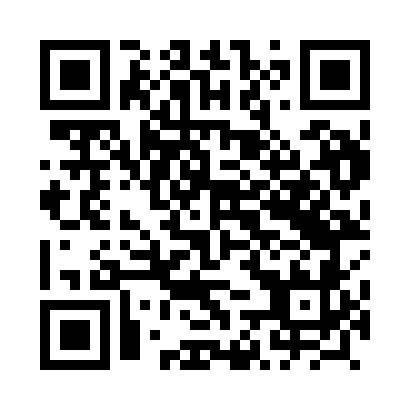 Prayer times for Nejdak, PolandMon 1 Apr 2024 - Tue 30 Apr 2024High Latitude Method: Angle Based RulePrayer Calculation Method: Muslim World LeagueAsar Calculation Method: HanafiPrayer times provided by https://www.salahtimes.comDateDayFajrSunriseDhuhrAsrMaghribIsha1Mon4:096:1512:465:137:199:172Tue4:066:1312:465:147:219:203Wed4:036:1012:465:157:239:224Thu4:006:0812:465:177:249:255Fri3:566:0512:455:187:269:276Sat3:536:0312:455:197:289:307Sun3:506:0112:455:217:309:328Mon3:475:5812:445:227:329:359Tue3:435:5612:445:237:349:3810Wed3:405:5412:445:247:359:4011Thu3:375:5112:445:267:379:4312Fri3:335:4912:435:277:399:4613Sat3:305:4612:435:287:419:4914Sun3:265:4412:435:297:439:5215Mon3:235:4212:435:317:459:5416Tue3:195:4012:425:327:469:5717Wed3:155:3712:425:337:4810:0018Thu3:125:3512:425:347:5010:0319Fri3:085:3312:425:367:5210:0720Sat3:045:3012:425:377:5410:1021Sun3:015:2812:415:387:5610:1322Mon2:575:2612:415:397:5710:1623Tue2:535:2412:415:407:5910:1924Wed2:495:2212:415:418:0110:2325Thu2:455:1912:415:438:0310:2626Fri2:415:1712:405:448:0510:3027Sat2:365:1512:405:458:0610:3328Sun2:325:1312:405:468:0810:3729Mon2:295:1112:405:478:1010:4130Tue2:285:0912:405:488:1210:44